                               This surgery is part of: A Network of GP Practices working together across HertsmereWe Provide Access to General Practice ServicesWith Evening and Weekend AppointmentsStarting 31st March 2018 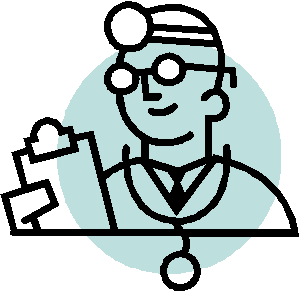 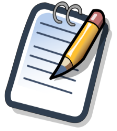 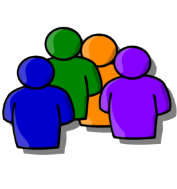 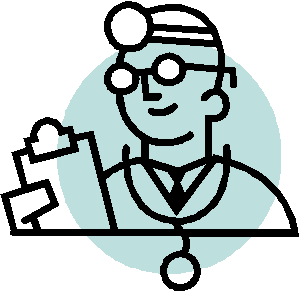 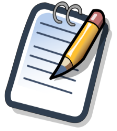 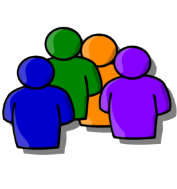 Hertsmere residents can get Evening & Weekend GP appointments via our special “access hubs” throughout the borough.If you are registered with a GP and need to see someone outside of normal opening hours, your practice will offer you the next available appointment at one of  our GP access hub.CONSENTThe GP who you have an appointment with will be able to access a summary of medical records with your permission. 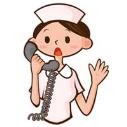 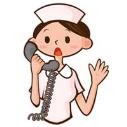 All appointments will be booked through our Reception Staff and are available at these practices in HertsmereLittle Bushey SurgeryCalifornia Lane, Bushey, WD23 1EZSchopwick SurgeryRomeland, Elstree, WD6 3BJParkfield Medical CentreThe Walk, Potters Bar, EN6 1QHHighview Medical CentreHigh Street, Potters Bar, EN6 5DAThe Grove MCBorehamwood Shopping ParkBorehamwood, WD6 4RT Fairbrook Medical Centre4 Fairway Ave, Borehamwood, WD6 1PRAnnandale Medical Centre,High Street, Potters Bar, EN6 5DA